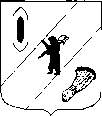 АДМИНИСТРАЦИЯ  ГАВРИЛОВ-ЯМСКОГОМУНИЦИПАЛЬНОГО  РАЙОНАПОСТАНОВЛЕНИЕ25.09.2014   № 1302(в редакции Постановлений Администрации Гаврилов-Ямского муниципального района от 11.11.2015 № 1267, от 21.03.2016 № 251, от 16.09.2016 № 1009, от 31.03.2017 № 287, от 31.10.2017 № 1221, от 18.04.2018 № 471, от 18.06.2018 № 716, от 22.08.2018 № 974, от 02.11.2018 № 1256, от 29.12.2018 № 1546)Об утверждении муниципальной программы «Обеспечение качественными коммунальными услугами населения Гаврилов-Ямского муниципального района»  на 2014-2018 годы	В целях реализации статьи 179 Бюджетного кодекса Российской Федерации,  руководствуясь постановлением Администрации Гаврилов-Ямского муниципального района  от 26.05.2014  № 751 «Об утверждении Порядка  разработки,  реализации и оценки эффективности муниципальных программ Гаврилов-Ямского муниципального района»,  статьей 31 Устава Гаврилов-Ямского муниципального района,АДМИНИСТРАЦИЯ МУНИЦИПАЛЬНОГО РАЙОНА ПОСТАНОВЛЯЕТ:1.Утвердить  муниципальную  программу «Обеспечение качественными коммунальными услугами населения Гаврилов-Ямского муниципального района» на 2014-2018 годы (Приложение).2. Контроль  за исполнением настоящего постановления возложить на заместителя Главы Администрации  муниципального района Таганова В.Н.      	3. Постановление опубликовать в официальном печатном издании и разместить на официальном сайте Администрации муниципального района в сети Интернет.Постановление вступает в силу с момента официального опубликования.Глава Администрациимуниципального района                                                   В.И. Серебряков  Приложение к постановлению Администрациимуниципального районаот 25.09.2014  № 1302 Муниципальная  программа «Обеспечение качественными коммунальными услугами населения Гаврилов-Ямского муниципального района» на 2014-2018 годыПАСПОРТ МУНИЦИПАЛЬНОЙ ПРОГРАММЫ                                    « Обеспечение качественными коммунальными услугами населения Гаврилов-Ямского муниципального района» на 2014 - 2018 годы Содержание проблемыЖилищно-коммунальное хозяйство (далее – ЖКХ) является одной из важных сфер экономики Гаврилов-Ямского района, которая тесно связана с обеспечением жизнедеятельности населения, предприятий и  организаций района. Общество предъявляет справедливые требования, желая видеть в ЖКХ безаварийную, более «прозрачную» по формам работы отрасль.В  течение последних лет отрасль претерпевает  серьезные изменения, осуществляется её  дальнейшее развитие на основе проведения реформирования ЖКХ, являющегося составной частью преобразований экономики и неразрывно связанного с целями и задачами территориального планирования муниципального района. Анализ изменений, произошедших в ЖКХ района, показывает, что факторами успеха (сильными сторонами)  в отрасли являются:- создание правовых и организационных основ государственной политики в отрасли, определение её приоритетных направлений и отработка          механизмов реализации; - постепенное повышение доли населения в оплате жилищно-коммунальных услуг с одновременным применением мер адресной                социальной поддержки малообеспеченных слоёв населения;- формирование конкурентной среды; - осуществление постепенного перехода к новым формам управления жилищным фондом; - реализация мероприятий по газификации, модернизации объектов инженерной инфраструктуры и энергоресурсосбережению, основной целью которых является рациональное использование энергоресурсов, исключение непроизводительных затрат при производстве коммунальных услуг. Вместе с тем наряду с положительными результатами преобразований пока не удалось обеспечить существенного улучшения ситуации в сфере ЖКХ  и обеспечить комфортные и безопасные условия проживания населения, что обусловлено наличием слабых сторон (проблем) отрасли ЖКХ.        До недавнего времени имело место негативное изменение экономических условий функционирования организаций коммунального комплекса, связанное с резким падением уровня доходов населения.Такое положение не могло не отразиться на экономическом положении ЖКХ муниципального района. Предприятия отрасли, не имея достаточных доходов от предоставленных жилищно-коммунальных услуг, не производили инвестиций в основные производственные фонды в объемах, необходимых не только для развития инфраструктуры, но и для ее поддержки. Все это привело к ряду проблем, основными из которых являются:- недостаточное развитие коммунальных систем для обеспечения возрастающих потребностей общества, в том числе связанных с новым строительством;- неравномерное распределение коммунальных мощностей, приводящее к неэффективному использованию ресурсов;- высокий процент износа объектов коммунальной инфраструктуры и жилищного фонда, составляющий более 60 процентов; - высокий уровень потерь тепловой энергии (более 19 процентов) в процессе производства и транспортировки ресурсов до потребителей. Потери  прежде всего  связаны с техническим состоянием сетей, более трети которых нуждаются  в замене;- низкий коэффициент использования основных фондов отрасли;- недостаточный объём средств, направляемых на модернизацию       объектов коммунальной инфраструктуры;- наличие сверхнормативных затрат энергетических ресурсов на производство коммунальных услуг;- низкий уровень газификации жилищного фонда;- высокая доля непроизводительных расходов;- низкая эффективность системы управления в ЖКХ, преобладание административных методов хозяйствования над рыночными;-  сложное финансовое состояние организаций ЖКХ. Указанные слабые стороны отрасли усугубляются одновременным проведением реформы местного самоуправления и передачей полномочий в сфере ЖКХ на уровень вновь образованных поселений в соответствии с Федеральным законом от 6 октября 2003 года № 131-ФЗ «Об общих принципах организации местного самоуправления в Российской Федерации». Выявление сильных и слабых сторон в области ЖКХ важно прежде всего в контексте анализа возможностей и угроз, которые позволяют им реализоваться в том или ином направлении.К угрозам следует отнести:- невозможность перехода отрасли на рыночные отношения;- увеличение  затрат на производство жилищно-коммунальных услуг;- недофинансирование отрасли из бюджетов всех уровней;- низкая привлекательность отрасли для инвесторов по причине наличия высоких рисков вложения средств в отрасль ЖКХ;- рост неплатежей населения за услуги ЖКХ;Реализации мероприятий по решению имеющихся в отрасли проблем       будут способствовать: - наличие нормативной базы, которая позволяет проводить эту работу;- заинтересованность и готовность муниципальных образований к участию в совместной работе по решению имеющихся проблем; - использование достижений в практике организации и работы ЖКХ;- получение софинансирования из областного бюджета.Если имеющиеся проблемы отрасли не будут решены в рамках предполагаемых муниципальных целевых программ «Комплексная программа модернизации и реформирования жилищно-коммунального хозяйства Ярославской области» на 2015-2018 годы и «Развитие водоснабжения, водоотведения и очистки сточных вод Гаврилов-Ямского муниципального района» на 2016-2018 годы (далее - Программа), то возможны следующие социальные последствия и чрезвычайные ситуации эпидемиологического и техногенного характера:- рост количества аварий и чрезвычайных ситуаций на объектах ЖКХ;- ухудшение экологического состояния территорий района;- сохранение низкого уровня газификации в сельской местности;- снижение  качества предоставляемых жилищно-коммунальных услуг;- повышение износа объектов инженерной инфраструктуры и жилищного фонда;- увеличение потерь энергетических ресурсов в процессе их доставки потребителям;- невозможность обеспечения технического перевооружения и реконструкции отрасли;- снижение надёжности работы систем жизнеобеспечения.Таким образом, из анализа сильных и слабых сторон, рисков (угроз) и возможностей можно сделать вывод о том,  что, несмотря на угрозы  и риски, существует достаточно позитивных факторов, способных обеспечить успешную реализацию намечаемых мероприятий. 2. Цели и задачи Муниципальной программыЦель муниципальной программы – обеспечение потребителей Гаврилов-Ямского муниципального  района качественными коммунальными услугами при надёжной и эффективной работе коммунальной инфраструктуры района и развитие газификации Гаврилов-Ямского муниципального района для повышения уровня обеспеченности (газификации) природным газом населения района.Задачи муниципальной программы:1) повышение уровня газификации населенных пунктов Гаврилов-Ямского муниципального района, в том числе в сельской местности;2) повышение качества водоснабжения, водоотведения и очистки сточных вод в результате модернизации  централизованных систем водоснабжения, водоотведения и очистки сточных вод;3) обеспечение малонаселенных сельских пунктов качественной питьевой водой путем строительства новых и реконструкции действующих шахтных колодцев;  4) оказание поддержки теплоснабжающим предприятиям ЖКХ в части частичного возмещения дополнительных расходов, возникших при обеспечении надежного теплоснабжения (отопление, горячее водоснабжение) жилищного фонда и функционирования учреждений бюджетной сферы;5) бюджетные инвестиции юридическим лицам, не являющимися государственными или муниципальными учреждениями или муниципальными унитарными предприятиями;6) оказание поддержки водоснабжающим организациям в целях обеспечения надежного водоснабжения жилищного фонда и учреждений бюджетной сферы;7)  оказание поддержки предприятиям, обеспечивающим  бесперебойное  предоставление коммунальных услуг потребителям.Ожидаемые результаты от реализации Муниципальной программы - снижение уровня износа объектов коммунальной инфраструктуры, повышение качества и надёжности коммунальных услуг, снижение экологической нагрузки, улучшение  санитарной обстановки.  Социально-экономический эффект от реализации мероприятий Программы будет выражен в повышении уровня и качества  жизни населения района, посредством:- подведения природного газа населению, коммунально-бытовым, промышленным потребителям (улучшится экологическая обстановка  и уменьшатся затраты на топливо);- повышения качества предоставляемых населению услуг по водоснабжению и водоотведению (будет достигнут рост обеспеченности населения питьевой водой, соответствующей установленным нормативным требованиям и доступ к централизованным системам водоснабжения, водоотведения и очистки сточных вод, что приведёт к  снижению  заболеваемости, связанной с распространением кишечных инфекций и антропогенным воздействием биологических и химических загрязнений).    Социально-экономическая эффективность муниципальной программы обеспечивается концентрацией финансовых и материальных ресурсов для улучшения социально-бытовых условий, качества жизни населения района.Перечень  целевых показателей  муниципальной программы*Оценочные показателиПеречень Подпрограмм Муниципальной программыВ муниципальную программу входит три подпрограммы и два основных мероприятия:- Подпрограмма № 1: Муниципальная целевая программа «Комплексная программа модернизации и реформирования жилищно-коммунального хозяйства Гаврилов-Ямского муниципального района»; - Подпрограмма № 2: Муниципальная целевая программа «Развитие водоснабжения, водоотведения и очистки сточных вод Гаврилов-Ямского муниципального района»;- Подпрограмма № 3: Муниципальная целевая программа «Обеспечение надёжного теплоснабжения жилищного фонда и учреждений бюджетной сферы Гаврилов-Ямского муниципального района»;- Основное мероприятие 1: «Мероприятие на реализацию инвестиционных программ, направленных на улучшение качества коммунальных услуг»;- Основное мероприятие 2: «Мероприятие на выполнение полномочий по организации водоснабжения населения»;- Основное мероприятие 3: «Мероприятия по обеспечению бесперебойного предоставления коммунальных услуг потребителям».3.1. Муниципальная целевая программа «Комплексная программа модернизации и реформирования жилищно-коммунального хозяйства Гаврилов-Ямского муниципального района» на 2015-2018 годы  направлена на  повышение качества жизни населения Гаврилов-Ямского района, особенно в сельской местности, путем повышения уровня обеспеченности (газификации) природным газом; обеспечение к 2018 году собственников помещений многоквартирных домов всеми коммунальными услугами нормативного качества и доступная стоимость коммунальных услуг при надежной и эффективной работе коммунальной инфраструктуры.Основные сведения о подпрограмме  МЦП «Комплексная программа модернизации и реформирования жилищно-коммунального хозяйства Гаврилов-Ямского муниципального района» на 2015-2018 годы приведены в  следующей таблице:ОСНОВНЫЕ СВЕДЕНИЯ О ПОДПРОГРАММЕ № 1Муниципальная целевая программа «Комплексная программа модернизации и реформирования жилищно-коммунального хозяйства Гаврилов-Ямского муниципального района»  3.2. Муниципальная целевая программа «Развитие водоснабжения, водоотведения и очистки сточных вод Гаврилов-Ямского муниципального района» направлена  на обеспечение населения Гаврилов-Ямского муниципального района питьевой водой, соответствующей требованиям безопасности и безвредности, установленным санитарно-эпидемиологическими правилами; рациональное использование водных объектов; охрана окружающей среды и обеспечение экологической безопасности.    Основные сведения о подпрограмме  МЦП «Развитие водоснабжения, водоотведения и очистки сточных вод Гаврилов-Ямского муниципального района» приведены в  следующей таблице:ОСНОВНЫЕ СВЕДЕНИЯ О ПОДПРОГРАММЕ № 2Муниципальная целевая программа  «Развитие водоснабжения, водоотведения и очистки сточных вод Гаврилов-Ямского муниципального района» * - Ожидаемое финансирование3.3. Муниципальная целевая программа «Обеспечение надёжного теплоснабжения жилищного фонда и учреждений бюджетной сферы Гаврилов-Ямского муниципального района» направлена  на обеспечение бесперебойного предоставления потребителям коммунальных услуг нормативного качества и по доступной стоимости.    Основные сведения о подпрограмме  МЦП «Обеспечение надёжного теплоснабжения жилищного фонда и учреждений бюджетной сферы Гаврилов-Ямского муниципального района» приведены в  следующей таблице:ОСНОВНЫЕ СВЕДЕНИЯ О ПОДПРОГРАММЕ № 3Муниципальная целевая программа  «Обеспечение надёжного теплоснабжения жилищного фонда и учреждений бюджетной сферы Гаврилов-Ямского муниципального района» 4. Ресурсное обеспечение Муниципальной программы*Ожидаемое финансирование5. Система управления реализацией Муниципальной программы         5.1. Текущее управление реализацией Муниципальной программы осуществляет Управление жилищно-коммунального хозяйства, капитального строительства и природопользования Администрации Гаврилов-Ямского муниципального района, который:- контролирует выполнение программных мероприятий, выявляет их отклонение от предусмотренных целей, устанавливает причины и принимают меры по устранению отклонений;- представляет в установленном порядке бюджетные заявки по Муниципальной программе, предлагаемым к финансированию за счёт средств бюджета муниципального района в очередном финансовом году и плановом периоде;- представляет в Управление финансов паспорт программы в качестве приложения к проекту решения Собрания представителей муниципального района о бюджете муниципального района на очередной финансовый год и плановый период;- готовит периодические отчёты о реализации Муниципальной программы;- осуществляет сбор и систематизацию статистической и аналитической информации о реализации программных мероприятий;- ежегодно осуществляет оценку достигнутых целей и эффективности реализации Муниципальной программы, размещает информацию на официальном сайте Администрации муниципального района в сети Интернет.     5.2. Оценка реализации Муниципальной программы осуществляется в  соответствии с Порядком проведения оценки эффективности реализации муниципальных программ Гаврилов-Ямского муниципального района, утвержденным  постановлением  Администрации Гаврилов-Ямского муниципального района от 04.08.2017 года № 817.6.  Система мероприятий Муниципальной программы*Ожидаемое финансированиеСписок принятых сокращений:	
ОБ - областной бюджет                                                       БМР – бюджет муниципального районаБП – бюджет поселенийФБ – федеральный бюджетВИ – внебюджетные источникиУЖКХКСиП – Управление жилищно-коммунального хозяйства, капитального строительства и природопользованияНаименование   муниципальной программы«Обеспечение качественными коммунальными услугами населения Гаврилов-Ямского муниципального района» на 2014-2018 годы«Обеспечение качественными коммунальными услугами населения Гаврилов-Ямского муниципального района» на 2014-2018 годыОтветственный исполнитель  муниципальной программыУправление жилищно-коммунального хозяйства, капитального строительства и природопользования Администрации МРУправление жилищно-коммунального хозяйства, капитального строительства и природопользования Администрации МРКуратор муниципальной программыТаганов В. Н. – заместитель Главы Администрации муниципального района, тел. (48534) 2-06-83Таганов В. Н. – заместитель Главы Администрации муниципального района, тел. (48534) 2-06-83Сроки реализации муниципальной программы2014-2018 годы2014-2018 годыЦель муниципальной программыОбеспечение потребителей Гаврилов-Ямского муниципального  района качественными коммунальными услугами при надёжной и эффективной работе коммунальной инфраструктуры района. Развитие газификации Гаврилов-Ямского муниципального района для повышения уровня обеспеченности (газификации) природным газом населения района.Обеспечение потребителей Гаврилов-Ямского муниципального  района качественными коммунальными услугами при надёжной и эффективной работе коммунальной инфраструктуры района. Развитие газификации Гаврилов-Ямского муниципального района для повышения уровня обеспеченности (газификации) природным газом населения района.Объемы и источники финансирования муниципальной программы (тыс. руб.)Общий объем финансирования – 134514,6 в т.ч. по годам:2014 год – 0; 2015 год – 30288,4 (из них 17524,4-ОБ;    9597,7 – БМР; 3166,3 - БП);2016 год – 52133,5 (из них 19614,3-ОБ;   16112,4- БМР; 8563,4 - БП; 7843,4 – ОБ (ПП));2017 год – 37526,4 (из них 11348,4-ОБ;   18403,0- БМР; 7775,0 – ОБ (ПП));2018 год – 14566,3 (из них 5234,8-ОБ;   9331,5- БМР).Общий объем финансирования – 134514,6 в т.ч. по годам:2014 год – 0; 2015 год – 30288,4 (из них 17524,4-ОБ;    9597,7 – БМР; 3166,3 - БП);2016 год – 52133,5 (из них 19614,3-ОБ;   16112,4- БМР; 8563,4 - БП; 7843,4 – ОБ (ПП));2017 год – 37526,4 (из них 11348,4-ОБ;   18403,0- БМР; 7775,0 – ОБ (ПП));2018 год – 14566,3 (из них 5234,8-ОБ;   9331,5- БМР).Перечень подпрограмм (целевых и ведомственных программ, основных мероприятий, входящих в состав муниципальной программы)МЦП «Комплексная программа модернизации и реформирования жилищно-коммунального хозяйства Гаврилов-Ямского муниципального района» Управление жилищно-коммунального хозяйства, капитального строительства и природопользования Администрации МРПеречень подпрограмм (целевых и ведомственных программ, основных мероприятий, входящих в состав муниципальной программы)МЦП «Развитие водоснабжения, водоотведения и очистки сточных вод Гаврилов-Ямского муниципального района» Управление жилищно-коммунального хозяйства, капитального строительства и природопользования Администрации МРПеречень подпрограмм (целевых и ведомственных программ, основных мероприятий, входящих в состав муниципальной программы)МЦП «Обеспечение надёжного теплоснабжения жилищного фонда и учреждений бюджетной сферы Гаврилов-Ямского муниципального района» Управление жилищно-коммунального хозяйства, капитального строительства и природопользования Администрации МРПеречень подпрограмм (целевых и ведомственных программ, основных мероприятий, входящих в состав муниципальной программы)Основное мероприятие 1: «Мероприятие на реализацию инвестиционных программ, направленных на улучшение качества коммунальных услуг»Управление жилищно-коммунального хозяйства, капитального строительства и природопользования Администрации МРОсновное мероприятие 2:«Мероприятие на выполнение полномочий по организации водоснабжения населения»Управление жилищно-коммунального хозяйства, капитального строительства и природопользования Администрации МРОсновное мероприятие 3:«Мероприятия по обеспечению бесперебойного предоставления коммунальных услуг потребителям»Управление жилищно-коммунального хозяйства, капитального строительства и природопользования Администрации МРНаименованиеЕдиницаЗначения целевых показателейЗначения целевых показателейЗначения целевых показателейЗначения целевых показателейЗначения целевых показателейцелевого показателяВесовой коэффициентизмерения2014год2015год2016год2017год2018год12345678Подпрограмма 1:  МЦП  «Комплексная программа модернизации и реформирования жилищно-коммунального хозяйства Гаврилов-Ямского муниципального района» Подпрограмма 1:  МЦП  «Комплексная программа модернизации и реформирования жилищно-коммунального хозяйства Гаврилов-Ямского муниципального района» Подпрограмма 1:  МЦП  «Комплексная программа модернизации и реформирования жилищно-коммунального хозяйства Гаврилов-Ямского муниципального района» Подпрограмма 1:  МЦП  «Комплексная программа модернизации и реформирования жилищно-коммунального хозяйства Гаврилов-Ямского муниципального района» Подпрограмма 1:  МЦП  «Комплексная программа модернизации и реформирования жилищно-коммунального хозяйства Гаврилов-Ямского муниципального района» Подпрограмма 1:  МЦП  «Комплексная программа модернизации и реформирования жилищно-коммунального хозяйства Гаврилов-Ямского муниципального района» Подпрограмма 1:  МЦП  «Комплексная программа модернизации и реформирования жилищно-коммунального хозяйства Гаврилов-Ямского муниципального района» Подпрограмма 1:  МЦП  «Комплексная программа модернизации и реформирования жилищно-коммунального хозяйства Гаврилов-Ямского муниципального района» 1. Уровень газификации жилищного фонда в муниципальном районе0,5%4155606364,62. Общая протяженность газопровода в муниципальном районе0,5км180,6190,9198,81203,41206,8Итого1,0х      хххххПодпрограмма 2  :  МЦП   «Развитие водоснабжения, водоотведения и очистки сточных вод Гаврилов-Ямского муниципального района»Подпрограмма 2  :  МЦП   «Развитие водоснабжения, водоотведения и очистки сточных вод Гаврилов-Ямского муниципального района»Подпрограмма 2  :  МЦП   «Развитие водоснабжения, водоотведения и очистки сточных вод Гаврилов-Ямского муниципального района»Подпрограмма 2  :  МЦП   «Развитие водоснабжения, водоотведения и очистки сточных вод Гаврилов-Ямского муниципального района»Подпрограмма 2  :  МЦП   «Развитие водоснабжения, водоотведения и очистки сточных вод Гаврилов-Ямского муниципального района»Подпрограмма 2  :  МЦП   «Развитие водоснабжения, водоотведения и очистки сточных вод Гаврилов-Ямского муниципального района»Подпрограмма 2  :  МЦП   «Развитие водоснабжения, водоотведения и очистки сточных вод Гаврилов-Ямского муниципального района»Подпрограмма 2  :  МЦП   «Развитие водоснабжения, водоотведения и очистки сточных вод Гаврилов-Ямского муниципального района»1. Доля уличной водопроводной сети, нуждающейся в замене0,5%22,521,521,221,020,72. Число аварий (технологических нарушений) в системах водоснабжения, водоотведения и очистки сточных вод 0,5Количество аварий в год54321Итого1,0х       хххххПодпрограмма 3  :  МЦП   «Обеспечение надёжного теплоснабжения жилищного фонда и учреждений бюджетной сферы Гаврилов-Ямского муниципального района»Подпрограмма 3  :  МЦП   «Обеспечение надёжного теплоснабжения жилищного фонда и учреждений бюджетной сферы Гаврилов-Ямского муниципального района»Подпрограмма 3  :  МЦП   «Обеспечение надёжного теплоснабжения жилищного фонда и учреждений бюджетной сферы Гаврилов-Ямского муниципального района»Подпрограмма 3  :  МЦП   «Обеспечение надёжного теплоснабжения жилищного фонда и учреждений бюджетной сферы Гаврилов-Ямского муниципального района»Подпрограмма 3  :  МЦП   «Обеспечение надёжного теплоснабжения жилищного фонда и учреждений бюджетной сферы Гаврилов-Ямского муниципального района»Подпрограмма 3  :  МЦП   «Обеспечение надёжного теплоснабжения жилищного фонда и учреждений бюджетной сферы Гаврилов-Ямского муниципального района»Подпрограмма 3  :  МЦП   «Обеспечение надёжного теплоснабжения жилищного фонда и учреждений бюджетной сферы Гаврилов-Ямского муниципального района»1. Количество предприятий, которым оказана поддержка в части частичного возмещения дополнительных расходов, возникших при обеспечении надёжного теплоснабжения (отопление, горячее водоснабжение) жилищного фонда и учреждений бюджетной сферы0,5шт-21112. Уровень сокращения кредиторской задолженности за топливно-энергетические ресурсы0,5%-6101520Итого1,0х       хххххОсновные мероприятия программы:Основные мероприятия программы:Основные мероприятия программы:Основные мероприятия программы:Основные мероприятия программы:Основные мероприятия программы:Основные мероприятия программы:Основные мероприятия программы:«Мероприятие на реализацию инвестиционных программ, направленных на улучшение качества коммунальных услуг»ВыполненоДа/нет-Да---«Мероприятие на выполнение полномочий по организации водоснабжения населения»ВыполненоДа/нет--Да--Мероприятия по обеспечению бесперебойного предоставления коммунальных услуг потребителямВыполненоДа/нет---дадаНаименование муниципальной целевой программыМуниципальная целевая программа «Комплексная программа модернизации и реформирования жилищно-коммунального хозяйства Гаврилов-Ямского муниципального района» на 2015-2018 годыКуратор муниципальной целевой программыТаганов В.Н. – заместитель Главы Администрации муниципального района, тел.: 8 (48534) 2-06-83Ответственный исполнитель муниципальной целевой программыУправление жилищно-коммунального хозяйства, капитального строительства и природопользования Администрации МР, начальник Управления Соломатин И.В., тел.: 8 (48534) 2-46-80Цели муниципальной целевой программыПовышение качества жизни населения Гаврилов-Ямского района, особенно в сельской местности, путем повышения уровня обеспеченности (газификации) природным газом; обеспечение к 2018 году собственников помещений многоквартирных домов всеми коммунальными услугами нормативного качества и доступная стоимость коммунальных услуг при надежной и эффективной работе коммунальной инфраструктуры.Задачи муниципальной целевой программы- повышение уровня газификации населенных пунктов Гаврилов-Ямского муниципального района, в том числе в сельской местности;- модернизация жилищно-коммунальной отрасли на основе внедрения инновационных и ресурсосберегающих технологий, создание условий для более широкого использования малой энергетики и нетрадиционных видов топливно-энергетических ресурсов, а также информационно-пропагандистское сопровождение реформы ЖКХ – улучшение теплоснабжения жилых помещений при сохранении, а в ряде случаев и снижении затрат на услуги ЖКХ путем газификации населенных пунктов и перевода котельных на природный газ.Основные  целевые показатели (индикаторы) муниципальной целевой программы- уровень газификации жилищного фонда в муниципальном районе;- общая протяженность газопровода в муниципальном районе.Сроки и этапы реализации  муниципальной целевой программы2015-2018 годыОбъемы и источники финансирования программыОбщий объем финансирования – 67687,2 тыс.руб. (из них 30099,5-БМР; 36554,2-ОБ; 1033,5-БП)в т.ч. по годам:2015 год – 20247,8 тыс.руб. (из них 3872,7-БМР; 16375,1-ОБ);2016 год – 23978,3 тыс.руб. (из них 11573,9-БМР; 11370,9-ОБ; 1033,5-БП);2017 год – 17132,8 тыс.руб. (из них 13559,4-БМР; 3573,4-ОБ);2018 год – 6328,3 тыс.руб. (из них 1093,5-БМР; 5234,8-ОБ)Контактные лица Сечина Амина Фазиловна – ведущий специалист отдела капитального строительства и природопользования,  тел.: 8 (48534) 2-49-80Наименование   МЦПМуниципальная целевая программа «Развитие водоснабжения, водоотведения и очистки сточных вод Гаврилов-Ямского муниципального района» на 2016-2018 годыКуратор Заместитель Главы Администрации Гаврилов-Ямского муниципального района В.Н. Таганов,тел. (48534) 2-06-83Ответственный исполнитель Управление жилищно-коммунального хозяйства, капитального строительства и природопользования Администрации МР, начальник Управления Соломатин И.В., тел. (48534) 2-46-80Участники МЦП- Администрация Гаврилов-Ямского муниципального района;- Администрации городского и сельских поселений- организации коммунального комплексаЦель программыОбеспечение населения Гаврилов-Ямского муниципального района питьевой водой, соответствующей требованиям безопасности и безвредности, установленным санитарно-эпидемиологическими правилами; рациональное использование водных объектов; охрана окружающей среды и обеспечение экологической безопасности    Задачи программы- создание условий для привлечения долгосрочных частных инвестиций в сектор водоснабжения, водоотведения и очистки сточных вод путем привлечения частных операторов к управлению системами коммунальной инфраструктуры на основе концессионных соглашений;- повышение качества водоснабжения, водоотведения и очистки сточных вод в результате модернизации  централизованных систем водоснабжения, водоотведения и очистки сточных вод; - внедрение в секторе водоснабжения, водоотведения и очистки сточных вод современных инновационных технологий, обеспечивающих энергосбережение и повышение энергоэффективности;- обеспечение населенных пунктов качественной питьевой водой, строительство новых и реконструкция действующих шахтных колодцев .Основные целевые показатели (индикаторы) программы1. Снижение доли уличной водопроводной сети, нуждающейся в замене (базовый год 2014 – 22,2%) в 2016 г. – на 1%; 2017г. – на 2%; 2018г. – на 3%2. Снижение числа аварий (технологических нарушений) в системах водоснабжения, водоотведения и очистки сточных вод (базовый год 2014 - 5) в 2016 г. – на 1; 2017 г. – на 1; 2018г.– на 1.Сроки и этапы реализации  программы2016-2018 годыОбъемы  и источники финансирования программы Общий объем финансирования – 5747,0 тыс.руб.в т.ч. по годам:2016 г. – 2870,2тыс.руб.2017 г. – 1789,9 тыс.руб.2018 г. – 1086,9 тыс.руб.из них:бюджет муниципального района – 5110,2 тыс.руб.в т.ч. по годам:2016 г. – 2233,4 тыс.руб.2017 г. – 1789,9 тыс.руб.2018 г. – 1086,9 тыс.руб.областной бюджет – 468,4  тыс.руб.в т.ч. по годам:2016 г. – 468,4 тыс.руб.2017 г. - 0 тыс.руб.2018 г. - 0 тыс.руб.бюджеты поселений – 168,4 тыс.руб.в т.ч. по годам:2016г. – 168,4 тыс. руб.Контактные лица, телефонГерасимова Анастасия Андреевна начальник отдела жилищно-коммунального хозяйства, (48534) 2 33 24Наименование  МЦП«Обеспечение надежного теплоснабжения жилищного фонда и учреждений бюджетной сферы Гаврилов-Ямского муниципального района » на 2015-2018 годыКуратор МЦПЗаместитель Главы Администрации Гаврилов-Ямского муниципального района В.Н. Таганов,тел.(48534) 2-06- 83Ответственный исполнитель МЦП Управление жилищно-коммунального хозяйства, капитального строительства и природопользования Администрации  муниципального района. Начальник Управления  И.В. Соломатин,  телефон: (48534)2-46-80Цели МЦПОбеспечение бесперебойного предоставления потребителям коммунальных услуг нормативного качества и по доступной стоимостиЗадачи МЦП- оказание поддержки теплоснабжающим предприятиям ЖКХ в части частичного возмещения дополнительных расходов, возникших при обеспечении надежного теплоснабжения (отопление, горячее водоснабжение) жилищного фонда и функционирования учреждений бюджетной сферы- обеспечение стабильной работы теплоснабжающих организаций муниципального района.  Основные целевые показатели (индикаторы) МЦПКоличество предприятий , которым оказана поддержка в части частичного возмещения  дополнительных расходов, возникших при обеспечении  надежного теплоснабжения (отопление, горячее водоснабжение) жилищного фонда и учреждений бюджетной сферы в 2015 году-2; в 2016 году-0; в 2017 году-0; в 2018 году-0.Уровень сокращения кредиторской задолженности за топливно-энергетические ресурсы в 2015 году- 6%; 2016 году-0; в 2017 году-0; в 2018 году-0.Сроки и  этапы реализации  МЦП2015-2018 годыОбъемы и источники финансирования  МЦПКонтактные лицаОбщий объем финансирования – 15153,3 тыс.руб.в т.ч. по годам:2015 год – 4980,6 тыс.руб. (из них 715,6 -ОБ; 4265,0 БМР);2016 год – 2235,1 тыс.руб. (из них 2235,1 БМР);2017 год – 2250,0 тыс.руб. (из них 2250,0- БМР);2018 год – 5687,6 тыс. руб. (из них 5687,6 - БМР).Объемы и источники финансирования  МЦПКонтактные лицаГерасимова Анастасия Андреевна, начальник отдела ЖКХ, (48534) 2 33 24Источники финансированияВсего(тыс. руб.)Оценка расходов (тыс. руб.) в т.ч. по годамОценка расходов (тыс. руб.) в т.ч. по годамОценка расходов (тыс. руб.) в т.ч. по годамОценка расходов (тыс. руб.) в т.ч. по годамОценка расходов (тыс. руб.) в т.ч. по годамИсточники финансированияВсего(тыс. руб.)2014г.2015г.2016г.2017 г.2018г.Подпрограмма 1МЦП «Комплексная программа модернизации и реформирования жилищно-коммунального хозяйства Гаврилов-Ямского муниципального района»  всего67687,2-20247,823978,317132,86328,3в том числе:бюджет муниципального района30099,5-3872,711573,913559,41093,5областной бюджет36554,2-16375,111370,93573,45234,8бюджеты поселений1033,5--1033,5--Подпрограмма 2МЦП «Развитие водоснабжения, водоотведения и очистки сточных вод Гаврилов-Ямского муниципального района» всего7806,3-2060,02870,21789,21086,9в том числе:бюджет муниципального района6569,5-1460,02233,41789,21086,9областной бюджет902,1-433,7468,4--бюджеты поселений266,3166,3100,0--областной бюджет (передача полномочий)68,4--68,4--Подпрограмма 3МЦП «Обеспечение надежного теплоснабжения жилищного фонда и учреждений бюджетной сферы Гаврилов-Ямского муниципального района» всего15153,3-4980,62235,12250,05687,6в том числе:бюджет муниципального района14437,7-4265,02235,12250,05687,6областной бюджет715,6-715,6---«Мероприятие на реализацию инвестиционных программ, направленных на улучшение качества коммунальных услуг»,всего 10000,0-3000,07000,0--в том числе:бюджет поселений10000,0-3000,07000,0--«Мероприятие на выполнение полномочий по организации водоснабжения населения»,всего 70,0--70,0--в том числе:бюджет муниципального района70,0--70,0--«Мероприятия по обеспечению бесперебойного предоставления коммунальных услуг потребителям»,всего 33797,8--15979,916354,41463,5в том числе:бюджет муниципального района2267,9---804,41463,5бюджет поселений429,9--429,9--областной бюджет15550,0--7775,07775,0-областной бюджет (передача полномочий)15550,0--7775,07775,0-Итого по муниципальной программевсего134514,6-30288,452133,537526,414566,3в том числе:бюджет муниципального района53444,6-9597,716112,418403,09331,5областной бюджет53721,9-17524,419614,311348,45234,8бюджеты поселений11729,7-3166,38563,4--областной бюджет (передача полномочий)15618,4--7843,47775,0-№№п/пПрограммные мероприятия, обеспечивающие выполнение задачиИсполнителиИсточник финансированияОбъем финансирования,тыс. руб.Объем финансирования,тыс. руб.Объем финансирования,тыс. руб.Объем финансирования,тыс. руб.Объем финансирования,тыс. руб.Объем финансирования,тыс. руб.Объем финансирования,тыс. руб.Ожидаемый результат,срок исполнениямероприятия№№п/пПрограммные мероприятия, обеспечивающие выполнение задачиИсполнителиИсточник финансированиявсегов т.ч. по годамв т.ч. по годамв т.ч. по годамв т.ч. по годамв т.ч. по годамв т.ч. по годамОжидаемый результат,срок исполнениямероприятия№№п/пПрограммные мероприятия, обеспечивающие выполнение задачиИсполнителиИсточник финансированиявсего2014 г.2014 г.2015 г.2016 г.2017 г.2018 г.123456678910111.Задача 1. Повышение уровня газификации населенных пунктов Гаврилов-Ямского муниципального района, в том числе в сельской местности Задача 1. Повышение уровня газификации населенных пунктов Гаврилов-Ямского муниципального района, в том числе в сельской местности Задача 1. Повышение уровня газификации населенных пунктов Гаврилов-Ямского муниципального района, в том числе в сельской местности Задача 1. Повышение уровня газификации населенных пунктов Гаврилов-Ямского муниципального района, в том числе в сельской местности Задача 1. Повышение уровня газификации населенных пунктов Гаврилов-Ямского муниципального района, в том числе в сельской местности Задача 1. Повышение уровня газификации населенных пунктов Гаврилов-Ямского муниципального района, в том числе в сельской местности Задача 1. Повышение уровня газификации населенных пунктов Гаврилов-Ямского муниципального района, в том числе в сельской местности Задача 1. Повышение уровня газификации населенных пунктов Гаврилов-Ямского муниципального района, в том числе в сельской местности Задача 1. Повышение уровня газификации населенных пунктов Гаврилов-Ямского муниципального района, в том числе в сельской местности Задача 1. Повышение уровня газификации населенных пунктов Гаврилов-Ямского муниципального района, в том числе в сельской местности Задача 1. Повышение уровня газификации населенных пунктов Гаврилов-Ямского муниципального района, в том числе в сельской местности 1.1.Мероприятия по строительству и реконструкции объектов газификации1.1.1.Строительство газораспределительных сетей в д. ШалаевоУЖКХКСиПБМРОБ319,72324,0319,72324,0------319,72324,0--2,0 км,97 домов (квартир),2017 год1.1.2.Строительство газораспределительных сетей и газооборудования муниципального жилого фонда в ОКУ-3УЖКХКСиПБМРОБ210,8-210,8-----172,0-38,8---0,9 км,30 квартир,2016 год.1.1.3.Строительство газораспределительных сетей «Плещеево-Нарядово»УЖКХКСиПБМРОБ430,03741,2430,03741,2--------430,03741,23,3 км,70 домов (квартир),2018 год.1.1.4.Строительство газораспределительных сетей в д. КоромысловоУЖКХКСиПБМРОБ366,71249,4366,71249,4----354,4-12,31249,4 (оплата кредиторской задолженности)--1,5 км,42 дома,2016 год.1.1.5.Строительство газораспределительных в д. ИлькиноУЖКХКСиПБМРОБ125,4886,5125,4886,5------125,4--886,5 (оплата кредиторской задолженности)1 км,20 домов,2017 год.1.1.6.Строительство газораспределительных сетей в д. ХохлевоУЖКХКСиПБМРОБ87,6607,187,6607,1------87,6--607,1 (оплата кредиторской задолженности)0,51 км,15 домов, 2017 год.1.1.7.Строительство межпоселкового газопровода «Шопша-Шалаево»УЖКХКСиПБМРОБ8334,324933,08334,324933,0--2923,716375,14428,58557,9982,1---7,4 км,344 квартиры+ЖДБ,2015 -2017 годы.1.1.8Строительство газопровода к дому № 22 по ул. Чапаева в г. Гаврилов-ЯмУЖКХКСиПБМРОБ138,7-138,7---138,7-------109 м,1 дом,2015 год.1.2.Перевод потребителей сжиженного газа в населенных пунктах  района на использование природного газа1.2.1.Проектирование газопроводных сетей «Путилово – Пасынково – Ульяново - Матвейка»УЖКХКСиПБМРОБ738,2-738,2-----738,2-----ПСД, прошедшая гос. экспертизу,2016 год1.2.2.Проектирование газораспределительных сетей «Плещеево - Нарядово»УЖКХКСиПБМРОБ1050,0-1050,0---435,7---614,3---ПСД, прошедшая гос. экспертизу,2015 год1.2.3.Экспертиза проектной документации по объекту «Газопровод низкого давления» д. КоромысловоУЖКХКСиПБМРОБ180,7-180,7---180,7-------ПСД, прошедшая гос. экспертизу,2015 год1.2.4.Экспертиза проектной документации по объекту «Распределительный газопровод низкого давления» д. ХохлевоУЖКХКСиПБМРОБ123,2-123,2---123,2-------ПСД, прошедшая гос. экспертизу,2015 год1.2.5.Врезка вводных газопроводов в с. Стогинское к д. № 1,3 по ул. ЦентральнаяУЖКХКСиПБМРОБ70,7-70,7---70,7-------2 дома, 2015 год   1.2.6.Проектно-изыскательские работы по строительству котельной в районе левобережья в г. Гаврилов-ЯмУЖКХКСиПБП1033,51033,5--1033,5--1 шт.,2016 год1.2.7Проектно-сметная документация котельной д. Поляна (в т.ч. экспертиза и согласование проекта газоснабжения)УЖКХ КСиПБМР512,2-512,2-----512,2-----ПСД, прошедшая гос. экспертизу,2016 год1.2.8.Первичный пуск газа д.ПолянаУЖКХКСиПБМР12,312,3---12,3-1.2.9Затраты на технический и авторский надзор, изготовление тех. планов на объекты газоснабженияУЖКХ КСиПБМР663,5663,5----663,5Итого по задаче 1в том числе:   - бюджет муниципального района   - областной бюджет     - бюджет поселенийБМРОББП48138,713364,033741,21033,548138,713364,033741,21033,5---20247,83872,716375,1-15796,76205,38557,91033,55765,92192,53573,4-6328,31093,55234,8-2.Задача 2. Модернизация жилищно-коммунальной отрасли на основе внедрения инновационных и ресурсосберегающих технологий, создание условий для более широкого использования малой энергетики и нетрадиционных видов топливно-энергетических ресурсов, а также информационно-пропагандистское сопровождение реформы ЖКХ - улучшение теплоснабжения жилых помещений при сохранении, а в ряде случаев и снижении затрат на услуги ЖКХ путем газификации населенных пунктов и перевода котельных на природный газЗадача 2. Модернизация жилищно-коммунальной отрасли на основе внедрения инновационных и ресурсосберегающих технологий, создание условий для более широкого использования малой энергетики и нетрадиционных видов топливно-энергетических ресурсов, а также информационно-пропагандистское сопровождение реформы ЖКХ - улучшение теплоснабжения жилых помещений при сохранении, а в ряде случаев и снижении затрат на услуги ЖКХ путем газификации населенных пунктов и перевода котельных на природный газЗадача 2. Модернизация жилищно-коммунальной отрасли на основе внедрения инновационных и ресурсосберегающих технологий, создание условий для более широкого использования малой энергетики и нетрадиционных видов топливно-энергетических ресурсов, а также информационно-пропагандистское сопровождение реформы ЖКХ - улучшение теплоснабжения жилых помещений при сохранении, а в ряде случаев и снижении затрат на услуги ЖКХ путем газификации населенных пунктов и перевода котельных на природный газЗадача 2. Модернизация жилищно-коммунальной отрасли на основе внедрения инновационных и ресурсосберегающих технологий, создание условий для более широкого использования малой энергетики и нетрадиционных видов топливно-энергетических ресурсов, а также информационно-пропагандистское сопровождение реформы ЖКХ - улучшение теплоснабжения жилых помещений при сохранении, а в ряде случаев и снижении затрат на услуги ЖКХ путем газификации населенных пунктов и перевода котельных на природный газЗадача 2. Модернизация жилищно-коммунальной отрасли на основе внедрения инновационных и ресурсосберегающих технологий, создание условий для более широкого использования малой энергетики и нетрадиционных видов топливно-энергетических ресурсов, а также информационно-пропагандистское сопровождение реформы ЖКХ - улучшение теплоснабжения жилых помещений при сохранении, а в ряде случаев и снижении затрат на услуги ЖКХ путем газификации населенных пунктов и перевода котельных на природный газЗадача 2. Модернизация жилищно-коммунальной отрасли на основе внедрения инновационных и ресурсосберегающих технологий, создание условий для более широкого использования малой энергетики и нетрадиционных видов топливно-энергетических ресурсов, а также информационно-пропагандистское сопровождение реформы ЖКХ - улучшение теплоснабжения жилых помещений при сохранении, а в ряде случаев и снижении затрат на услуги ЖКХ путем газификации населенных пунктов и перевода котельных на природный газЗадача 2. Модернизация жилищно-коммунальной отрасли на основе внедрения инновационных и ресурсосберегающих технологий, создание условий для более широкого использования малой энергетики и нетрадиционных видов топливно-энергетических ресурсов, а также информационно-пропагандистское сопровождение реформы ЖКХ - улучшение теплоснабжения жилых помещений при сохранении, а в ряде случаев и снижении затрат на услуги ЖКХ путем газификации населенных пунктов и перевода котельных на природный газЗадача 2. Модернизация жилищно-коммунальной отрасли на основе внедрения инновационных и ресурсосберегающих технологий, создание условий для более широкого использования малой энергетики и нетрадиционных видов топливно-энергетических ресурсов, а также информационно-пропагандистское сопровождение реформы ЖКХ - улучшение теплоснабжения жилых помещений при сохранении, а в ряде случаев и снижении затрат на услуги ЖКХ путем газификации населенных пунктов и перевода котельных на природный газЗадача 2. Модернизация жилищно-коммунальной отрасли на основе внедрения инновационных и ресурсосберегающих технологий, создание условий для более широкого использования малой энергетики и нетрадиционных видов топливно-энергетических ресурсов, а также информационно-пропагандистское сопровождение реформы ЖКХ - улучшение теплоснабжения жилых помещений при сохранении, а в ряде случаев и снижении затрат на услуги ЖКХ путем газификации населенных пунктов и перевода котельных на природный газЗадача 2. Модернизация жилищно-коммунальной отрасли на основе внедрения инновационных и ресурсосберегающих технологий, создание условий для более широкого использования малой энергетики и нетрадиционных видов топливно-энергетических ресурсов, а также информационно-пропагандистское сопровождение реформы ЖКХ - улучшение теплоснабжения жилых помещений при сохранении, а в ряде случаев и снижении затрат на услуги ЖКХ путем газификации населенных пунктов и перевода котельных на природный газЗадача 2. Модернизация жилищно-коммунальной отрасли на основе внедрения инновационных и ресурсосберегающих технологий, создание условий для более широкого использования малой энергетики и нетрадиционных видов топливно-энергетических ресурсов, а также информационно-пропагандистское сопровождение реформы ЖКХ - улучшение теплоснабжения жилых помещений при сохранении, а в ряде случаев и снижении затрат на услуги ЖКХ путем газификации населенных пунктов и перевода котельных на природный газ2.1.Строительство мини-котельной в д. Поляна для Полянской ООШ и Полянского детского сада.УЖКХКСиПБМРОБ7628,72813,0------2689,62813,04939,1---Мощность 0,34 Гкал/ч,2016 год.2.2.Проектирование реконструкции котельной в с. Ильинское-УрусовоУЖКХ КСиПБМРОБ300,0-------300,0-----ПСД, прошедшая гос. экспертизу,2016 год2.3.Реконструкция котельной в с. Ильинское-УрусовоУЖКХКСиПБМРОБ8806,8-------2379,0-6427,8---Мощность Гкал/ч,2016-2017 год.Итого по задаче 2в том числе:   - бюджет муниципального района   - областной бюджетБМРОБ19548,516735,52813,0---------8181,65368,62813,011366,911366,9----3. Задача 3. Создание условий для привлечения долгосрочных частных инвестиций в сектор водоснабжения, водоотведения и очистки сточных вод путем привлечения частных операторов к управлению системами коммунальной инфраструктуры на основе концессионных соглашений; Задача 3. Создание условий для привлечения долгосрочных частных инвестиций в сектор водоснабжения, водоотведения и очистки сточных вод путем привлечения частных операторов к управлению системами коммунальной инфраструктуры на основе концессионных соглашений; Задача 3. Создание условий для привлечения долгосрочных частных инвестиций в сектор водоснабжения, водоотведения и очистки сточных вод путем привлечения частных операторов к управлению системами коммунальной инфраструктуры на основе концессионных соглашений; Задача 3. Создание условий для привлечения долгосрочных частных инвестиций в сектор водоснабжения, водоотведения и очистки сточных вод путем привлечения частных операторов к управлению системами коммунальной инфраструктуры на основе концессионных соглашений; Задача 3. Создание условий для привлечения долгосрочных частных инвестиций в сектор водоснабжения, водоотведения и очистки сточных вод путем привлечения частных операторов к управлению системами коммунальной инфраструктуры на основе концессионных соглашений; Задача 3. Создание условий для привлечения долгосрочных частных инвестиций в сектор водоснабжения, водоотведения и очистки сточных вод путем привлечения частных операторов к управлению системами коммунальной инфраструктуры на основе концессионных соглашений; Задача 3. Создание условий для привлечения долгосрочных частных инвестиций в сектор водоснабжения, водоотведения и очистки сточных вод путем привлечения частных операторов к управлению системами коммунальной инфраструктуры на основе концессионных соглашений; Задача 3. Создание условий для привлечения долгосрочных частных инвестиций в сектор водоснабжения, водоотведения и очистки сточных вод путем привлечения частных операторов к управлению системами коммунальной инфраструктуры на основе концессионных соглашений; Задача 3. Создание условий для привлечения долгосрочных частных инвестиций в сектор водоснабжения, водоотведения и очистки сточных вод путем привлечения частных операторов к управлению системами коммунальной инфраструктуры на основе концессионных соглашений; Задача 3. Создание условий для привлечения долгосрочных частных инвестиций в сектор водоснабжения, водоотведения и очистки сточных вод путем привлечения частных операторов к управлению системами коммунальной инфраструктуры на основе концессионных соглашений; Задача 3. Создание условий для привлечения долгосрочных частных инвестиций в сектор водоснабжения, водоотведения и очистки сточных вод путем привлечения частных операторов к управлению системами коммунальной инфраструктуры на основе концессионных соглашений;3.1.Строительство водопровода по ул. Железнодорожная – ул. Гражданская – ул. РабочаяАО «Ресурс»БМРОБ--------------4.Задача 4. Повышение качества водоснабжения, водоотведения и очистки сточных вод в результате модернизации  централизованных систем водоснабжения, водоотведения и очистки сточных водЗадача 4. Повышение качества водоснабжения, водоотведения и очистки сточных вод в результате модернизации  централизованных систем водоснабжения, водоотведения и очистки сточных водЗадача 4. Повышение качества водоснабжения, водоотведения и очистки сточных вод в результате модернизации  централизованных систем водоснабжения, водоотведения и очистки сточных водЗадача 4. Повышение качества водоснабжения, водоотведения и очистки сточных вод в результате модернизации  централизованных систем водоснабжения, водоотведения и очистки сточных водЗадача 4. Повышение качества водоснабжения, водоотведения и очистки сточных вод в результате модернизации  централизованных систем водоснабжения, водоотведения и очистки сточных водЗадача 4. Повышение качества водоснабжения, водоотведения и очистки сточных вод в результате модернизации  централизованных систем водоснабжения, водоотведения и очистки сточных водЗадача 4. Повышение качества водоснабжения, водоотведения и очистки сточных вод в результате модернизации  централизованных систем водоснабжения, водоотведения и очистки сточных водЗадача 4. Повышение качества водоснабжения, водоотведения и очистки сточных вод в результате модернизации  централизованных систем водоснабжения, водоотведения и очистки сточных водЗадача 4. Повышение качества водоснабжения, водоотведения и очистки сточных вод в результате модернизации  централизованных систем водоснабжения, водоотведения и очистки сточных водЗадача 4. Повышение качества водоснабжения, водоотведения и очистки сточных вод в результате модернизации  централизованных систем водоснабжения, водоотведения и очистки сточных водЗадача 4. Повышение качества водоснабжения, водоотведения и очистки сточных вод в результате модернизации  централизованных систем водоснабжения, водоотведения и очистки сточных вод4.1.Проектирование реконструкции системы водоснабжения с. Великое IэтапУЖКХ КСиПБМР1616,4---1616,4--ПСД, прошедшая гос.экспертизу, 2015 год4.2.Реконструкция магистрального участка водопроводной сети д. Поляна протяженностью 200 м.УЖКХ КСиПБМР200,0--200,0---0,2 км, 2015 год4.3.Строительство водопровода к  зданию Красноармейская  д.1УЖКХ КСиПБМР200,0--200,0---Протяженность4.4.Строительство скважины в с. ВеликоеУЖКХ КСиПБМР300,0--300,0---Количество скважин4.5.Строительство скважины в д. Горе-Грязь	УЖКХ КСиПБМР300,0--300,0---Количество скважин4.6.Реконструкция системы водоснабжения с. Великое 1 этапУЖКХКСиПБМРОБ--------------Протяженность 5 км4.7.Строительство артезианской скважины в д. ПетраковоУЖКХКСиПБМР453,3----453,3-Кол-во 1 шт.4.8Строительство артезианской скважины в с. ОсеневоУЖКХКСиПБМР416,7-----416,7Кол-во 1 шт.4.9Строительство артезианской скважины в с. СтогинскоеУЖКХКСиПБМР300,0----300,0-Кол-во 1 шт.4.10Проведение экспертизы сметУЖКХКСиПБМР9,1-----9,1Кол-во 2 ед.4.11Строительство ограждения зоны санитарной охраны источника водоснабжения в с. УнимерьУЖКХ
ЖКХ КСиПвание рлевой программыния программыов-Ямского муниципального района, утверждённого постановлением Администрации Гаврило КСиПБМР-------Кол-во 1 ед.4.12Мероприятия по очистке воды в с. СтогинскоеУЖКХ
ЖКХ КСиПвание рлевой программыния программыов-Ямского муниципального района, утверждённого постановлением Администрации Гаврило КСиПБМР-------Кол-во 1 ед.Итого по задаче 4в том числе:   - бюджет муниципального района- областной бюджетБМРОБ3795,53795,5---1000,01000,0-1616,41616,4-753,3753,3-425,8425,8-5.Задача 5. Внедрение в секторе водоснабжения, водоотведения и очистки сточных вод современных инновационных технологий, обеспечивающих энергосбережение и повышение энергоэффективности;Задача 5. Внедрение в секторе водоснабжения, водоотведения и очистки сточных вод современных инновационных технологий, обеспечивающих энергосбережение и повышение энергоэффективности;Задача 5. Внедрение в секторе водоснабжения, водоотведения и очистки сточных вод современных инновационных технологий, обеспечивающих энергосбережение и повышение энергоэффективности;Задача 5. Внедрение в секторе водоснабжения, водоотведения и очистки сточных вод современных инновационных технологий, обеспечивающих энергосбережение и повышение энергоэффективности;Задача 5. Внедрение в секторе водоснабжения, водоотведения и очистки сточных вод современных инновационных технологий, обеспечивающих энергосбережение и повышение энергоэффективности;Задача 5. Внедрение в секторе водоснабжения, водоотведения и очистки сточных вод современных инновационных технологий, обеспечивающих энергосбережение и повышение энергоэффективности;Задача 5. Внедрение в секторе водоснабжения, водоотведения и очистки сточных вод современных инновационных технологий, обеспечивающих энергосбережение и повышение энергоэффективности;Задача 5. Внедрение в секторе водоснабжения, водоотведения и очистки сточных вод современных инновационных технологий, обеспечивающих энергосбережение и повышение энергоэффективности;Задача 5. Внедрение в секторе водоснабжения, водоотведения и очистки сточных вод современных инновационных технологий, обеспечивающих энергосбережение и повышение энергоэффективности;Задача 5. Внедрение в секторе водоснабжения, водоотведения и очистки сточных вод современных инновационных технологий, обеспечивающих энергосбережение и повышение энергоэффективности;Задача 5. Внедрение в секторе водоснабжения, водоотведения и очистки сточных вод современных инновационных технологий, обеспечивающих энергосбережение и повышение энергоэффективности;5.1.Проектирование станции обезжелезивания воды из артезианских скважин д. Поляна Великосельского с/пУЖКХКСиПБМРОБ--------------6.Задача 6. Обеспечение населенных пунктов качественной питьевой водой, строительство новых и реконструкция действующих шахтных колодцев Задача 6. Обеспечение населенных пунктов качественной питьевой водой, строительство новых и реконструкция действующих шахтных колодцев Задача 6. Обеспечение населенных пунктов качественной питьевой водой, строительство новых и реконструкция действующих шахтных колодцев Задача 6. Обеспечение населенных пунктов качественной питьевой водой, строительство новых и реконструкция действующих шахтных колодцев Задача 6. Обеспечение населенных пунктов качественной питьевой водой, строительство новых и реконструкция действующих шахтных колодцев Задача 6. Обеспечение населенных пунктов качественной питьевой водой, строительство новых и реконструкция действующих шахтных колодцев Задача 6. Обеспечение населенных пунктов качественной питьевой водой, строительство новых и реконструкция действующих шахтных колодцев Задача 6. Обеспечение населенных пунктов качественной питьевой водой, строительство новых и реконструкция действующих шахтных колодцев Задача 6. Обеспечение населенных пунктов качественной питьевой водой, строительство новых и реконструкция действующих шахтных колодцев Задача 6. Обеспечение населенных пунктов качественной питьевой водой, строительство новых и реконструкция действующих шахтных колодцев Задача 6. Обеспечение населенных пунктов качественной питьевой водой, строительство новых и реконструкция действующих шахтных колодцев 6.1.Строительство  и ремонт шахтных колодцев в Гаврилов-Ямском МРУЖКХКСиПБМРОББП2677,0902,1334,7--460,0433,7166,3617,0468,4168,4938,9--661,1--Количество реконструирова-нных и построенных колодцев6.2.Мероприятия по улучшению качества водыУЖКХКСиПБМР97,0----97,0-Итого по задаче 6в том числе:   - бюджет муниципального района- областной бюджет- бюджеты поселений - областной бюджет (передача полномочий)БМРОББПОБ (ПП)4010,82774,0902,1266,368,4--1060,0460,0433,7166,3-1253,8617,0468,4100,068,41035,91035,9---661,1661,1---7.Задача 7.  Оказание поддержки теплоснабжающим предприятиям ЖКХ в части частичного возмещения дополнительных расходов, возникших при обеспечении надежного теплоснабжения (отопление, горячее водоснабжение) жилищного фонда и функционирования учреждений бюджетной сферы Задача 7.  Оказание поддержки теплоснабжающим предприятиям ЖКХ в части частичного возмещения дополнительных расходов, возникших при обеспечении надежного теплоснабжения (отопление, горячее водоснабжение) жилищного фонда и функционирования учреждений бюджетной сферы Задача 7.  Оказание поддержки теплоснабжающим предприятиям ЖКХ в части частичного возмещения дополнительных расходов, возникших при обеспечении надежного теплоснабжения (отопление, горячее водоснабжение) жилищного фонда и функционирования учреждений бюджетной сферы Задача 7.  Оказание поддержки теплоснабжающим предприятиям ЖКХ в части частичного возмещения дополнительных расходов, возникших при обеспечении надежного теплоснабжения (отопление, горячее водоснабжение) жилищного фонда и функционирования учреждений бюджетной сферы Задача 7.  Оказание поддержки теплоснабжающим предприятиям ЖКХ в части частичного возмещения дополнительных расходов, возникших при обеспечении надежного теплоснабжения (отопление, горячее водоснабжение) жилищного фонда и функционирования учреждений бюджетной сферы Задача 7.  Оказание поддержки теплоснабжающим предприятиям ЖКХ в части частичного возмещения дополнительных расходов, возникших при обеспечении надежного теплоснабжения (отопление, горячее водоснабжение) жилищного фонда и функционирования учреждений бюджетной сферы Задача 7.  Оказание поддержки теплоснабжающим предприятиям ЖКХ в части частичного возмещения дополнительных расходов, возникших при обеспечении надежного теплоснабжения (отопление, горячее водоснабжение) жилищного фонда и функционирования учреждений бюджетной сферы Задача 7.  Оказание поддержки теплоснабжающим предприятиям ЖКХ в части частичного возмещения дополнительных расходов, возникших при обеспечении надежного теплоснабжения (отопление, горячее водоснабжение) жилищного фонда и функционирования учреждений бюджетной сферы Задача 7.  Оказание поддержки теплоснабжающим предприятиям ЖКХ в части частичного возмещения дополнительных расходов, возникших при обеспечении надежного теплоснабжения (отопление, горячее водоснабжение) жилищного фонда и функционирования учреждений бюджетной сферы Задача 7.  Оказание поддержки теплоснабжающим предприятиям ЖКХ в части частичного возмещения дополнительных расходов, возникших при обеспечении надежного теплоснабжения (отопление, горячее водоснабжение) жилищного фонда и функционирования учреждений бюджетной сферы Задача 7.  Оказание поддержки теплоснабжающим предприятиям ЖКХ в части частичного возмещения дополнительных расходов, возникших при обеспечении надежного теплоснабжения (отопление, горячее водоснабжение) жилищного фонда и функционирования учреждений бюджетной сферы 7.1Финансирование субсидии на выполнение полномочий по организации теплоснабженияУЖКХКСиПБМРОБ14437,7715,6--4265,0715,62235,1-2250,0-5687,6-Количество предприятий, которым оказана поддержка - 2Итого по задаче 7в том числе:  - бюджет муниципального района  - областной бюджетБМРОБ15153,314437,7715,6--4980,64265,0715,62235,12235,1-2250,02250,0-5687,65687,6-8.Задача 8. Обеспечение стабильной работы теплоснабжающих организаций муниципального района.Задача 8. Обеспечение стабильной работы теплоснабжающих организаций муниципального района.Задача 8. Обеспечение стабильной работы теплоснабжающих организаций муниципального района.Задача 8. Обеспечение стабильной работы теплоснабжающих организаций муниципального района.Задача 8. Обеспечение стабильной работы теплоснабжающих организаций муниципального района.Задача 8. Обеспечение стабильной работы теплоснабжающих организаций муниципального района.Задача 8. Обеспечение стабильной работы теплоснабжающих организаций муниципального района.Задача 8. Обеспечение стабильной работы теплоснабжающих организаций муниципального района.Задача 8. Обеспечение стабильной работы теплоснабжающих организаций муниципального района.Задача 8. Обеспечение стабильной работы теплоснабжающих организаций муниципального района.Задача 8. Обеспечение стабильной работы теплоснабжающих организаций муниципального района.8.1Снижение уровня  кредиторской задолженности за топливо – энергетические ресурсыУЖКХКСиПБМРОБ--------------Снижение уровня  кредиторской задолженности за топливо-энергетические ресурсы -6%9.Мероприятие на реализацию инвестиционных программ, направленных на улучшение качества коммунальных услугУЖКХ КСиПБП10000,0--3000,07000,0--10.Мероприятие на выполнение полномочий по организации водоснабжения населения УЖКХКСиПБМР70,0---70,0--11.Мероприятия по обеспечению бесперебойного предоставления коммунальных услуг потребителямМероприятия по обеспечению бесперебойного предоставления коммунальных услуг потребителямМероприятия по обеспечению бесперебойного предоставления коммунальных услуг потребителямМероприятия по обеспечению бесперебойного предоставления коммунальных услуг потребителямМероприятия по обеспечению бесперебойного предоставления коммунальных услуг потребителямМероприятия по обеспечению бесперебойного предоставления коммунальных услуг потребителямМероприятия по обеспечению бесперебойного предоставления коммунальных услуг потребителямМероприятия по обеспечению бесперебойного предоставления коммунальных услуг потребителямМероприятия по обеспечению бесперебойного предоставления коммунальных услуг потребителямМероприятия по обеспечению бесперебойного предоставления коммунальных услуг потребителямМероприятия по обеспечению бесперебойного предоставления коммунальных услуг потребителям11.1.Ремонт участка № 1 тепловых сетей по адресу Ярославская область, г. Гаврилов-Ям, ул. Чапаева,УЖКХКСиПБПОБ (ПП)35,430681345,2---35,43068672,6-672,6-11.2.Ремонт участка № 2 тепловых сетей по адресу Ярославская область, г. Гаврилов-Ям, ул. Чапаева,УЖКХКСиПБПОБ (ПП)42,155981600,4---42,15598800,2-800,2-11.3.Ремонт участка № 3 тепловых сетей по адресу Ярославская область, г. Гаврилов-Ям, ул. Чапаева,УЖКХКСиПБПОБ (ПП)41,817901588,2---41,81790794,1-794,1-11.4.Ремонт участка № 4 тепловых сетей по адресу Ярославская область, г. Гаврилов-Ям, ул. Чапаева,УЖКХКСиПБПОБ (ПП)42,155981600,4---42,15598800,2-800,2-11.5.Ремонт участка тепловых сетей ул. Луначарского - ул. Спортивная в г. Гаврилов-Ям,УЖКХКСиПБПОБ (ПП)49,474781877,6---49,47478938,8-938,8-11.6.Ремонт участка водопроводных сетей ул. Шишкина-Юбилейный проезд,УЖКХКСиПБПОБ (ПП)16,72492633,0---16,72492316,5-316,5-11.7.Ремонт ГРУ г. Гаврилов-Ям, Ярославская область,УЖКХКСиПБПОБ (ПП)19,67270744,8---19,67270372,4-372,4-11.8.Ремонт котельной «Квартальная котельная»УЖКХКСиПБПОБ (ПП)49,692961884,6---49,69296942,3-942,3-11.9.Ремонт резервуара чистой воды. ВОС г. Гаврилов-Ям, Ярославская область,УЖКХКСиПБПОБ (ПП)36,682381393,0---36,68238696,5-696,5-11.10Ремонт участка канализационного коллектора города (ул. Менжинского, ул. Кирова, ул. Строителей, ул. Спортивная),УЖКХКСиПБПОБ (ПП)35,951841364,6---35,95184682,3-682,3-11.11Ремонт приемного колодца ВОС г. Гаврилов-Ям, Ярославская область,УЖКХКСиПБПОБ (ПП)23,44404888,8---23,44404444,4-444,4-11.12Ремонт котельной школы уо детей г. Гаврилов-Ям, Ярославской области,УЖКХКСиПБПОБ (ПП)15,55062589,6---15,55062294,8-294,8-11.13Приобретение материалов для ремонта участка тепловых сетей ул. Октябрьская г. Гаврилов-ЯмУЖКХКСиПБПОБ (ПП)21,1452239,8---21,1452219,9-19,9-11.14Очистка рельефного ручья от илистого осадка в д. Шалаево для стабильной работы канализацииУЖКХКСиПБМР60,0-----60,011.15Ремонт скважины в с. ВеликоеУЖКХКСиПБМР60,0-----60,011.16Ремонт водопровода в д. ПлотинаУЖКХКСиПБМР120,0-----120,011.17Реконструкция скважины в с. Ильинское-УрусовоУЖКХКСиПБМР598,9-----598,911.18Ремонт водопровода в д. ШалаевоУЖКХКСиПБМР49,8-----49,811.19Ремонт котельной в с. ШопшаУЖКХКСиПБМР500,0-----500,011.20Ремонт водопроводных сетей в с. Ильинское-УрусовоУЖКХКСиПБМР74,874,8Итого по мероприятию 3в том числе:  - бюджет муниципального района  - бюджет поселений  - областной бюджет  - областной бюджет (передача полномочий)БМРБПОБОБ (ПП)33797,82267,9429,915550,015550,0---------------15979,9-429,97775,07775,016354,4804,4-7775,07775,01463,51463,5---ВСЕГО:134514,6--30288,452133,537526,414566,3- бюджет муниципального районаБМР53444,6--9597,716112,418403,09331,5- областной бюджетОБ53721,9--17524,419614,311348,45234,8- бюджеты поселенийБП11729,7--3166,38563,4--- областной бюджет (передача полномочий)ОБ (ПП)15618,4---7843,47775,0-